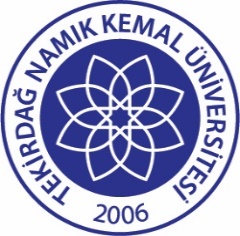 TNKÜ SAĞLIK, KÜLTÜR VE SPOR DAİRE BAŞKANLIĞIBESLENME HİZMETLERİKURU GIDA DEPOSU ÇIKIŞ FORMUDoküman No:EYS-FRM-323TNKÜ SAĞLIK, KÜLTÜR VE SPOR DAİRE BAŞKANLIĞIBESLENME HİZMETLERİKURU GIDA DEPOSU ÇIKIŞ FORMUHazırlama Tarihi:09.02.2022TNKÜ SAĞLIK, KÜLTÜR VE SPOR DAİRE BAŞKANLIĞIBESLENME HİZMETLERİKURU GIDA DEPOSU ÇIKIŞ FORMURevizyon Tarihi:--TNKÜ SAĞLIK, KÜLTÜR VE SPOR DAİRE BAŞKANLIĞIBESLENME HİZMETLERİKURU GIDA DEPOSU ÇIKIŞ FORMURevizyon No:0TNKÜ SAĞLIK, KÜLTÜR VE SPOR DAİRE BAŞKANLIĞIBESLENME HİZMETLERİKURU GIDA DEPOSU ÇIKIŞ FORMUToplam Sayfa Sayısı:1STOK ADIADET/KGMalzeme Çıkışı YapanMalzeme Çıkışı YapanMalzeme Çıkışı YapanMalzeme Çıkışı YapanAdı SoyadıGöreviTarihİmza… / … / 20…